Урок з української літератури 5 клас (за допомогою технологій д.н.)Дата проведення: 06.05.2020 р. 12 05 – 12 50Тема. Допитливий, чуйний, добрий хлопчик Олесь, його жага пізнати загадковий світ природи, уміння фантазувати, уявляти. Гідна поведінка Олеся як позиція особистості.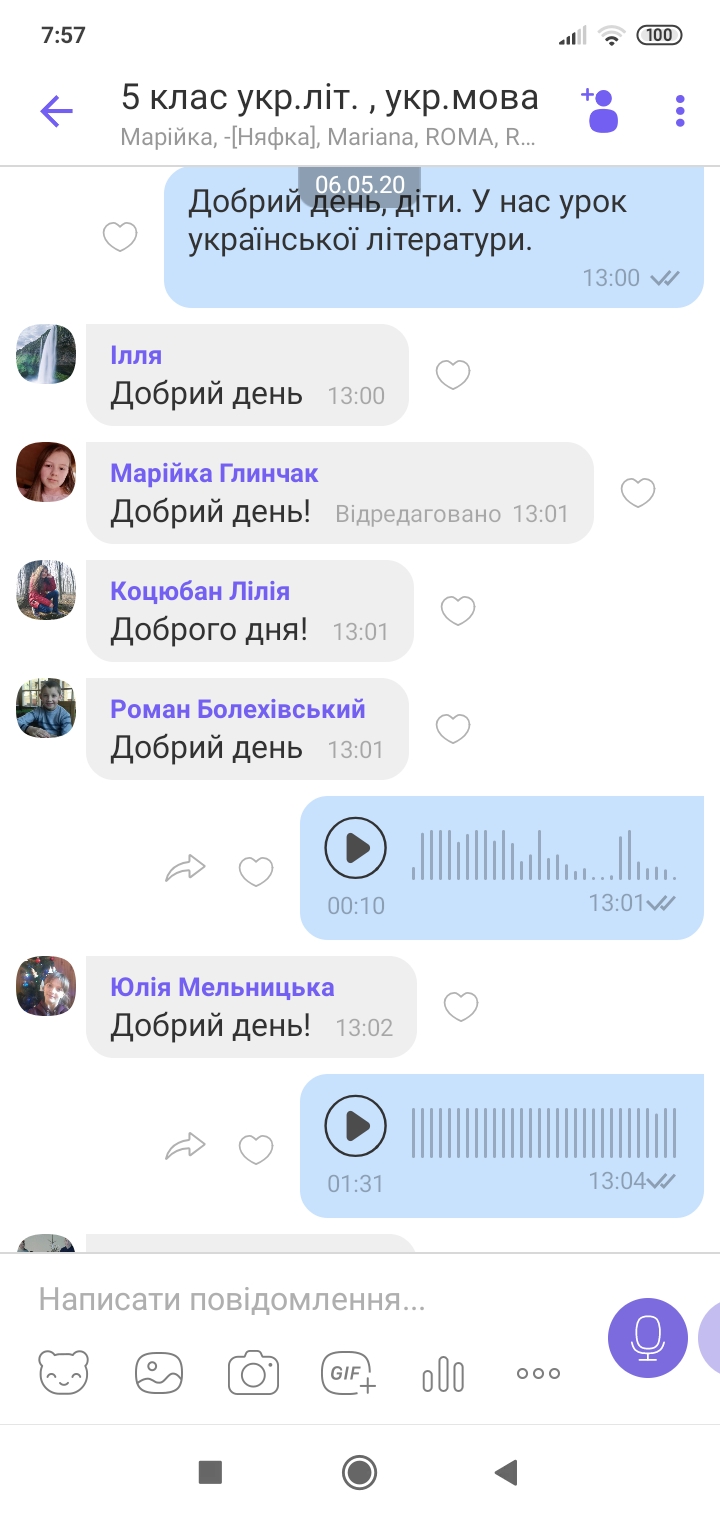 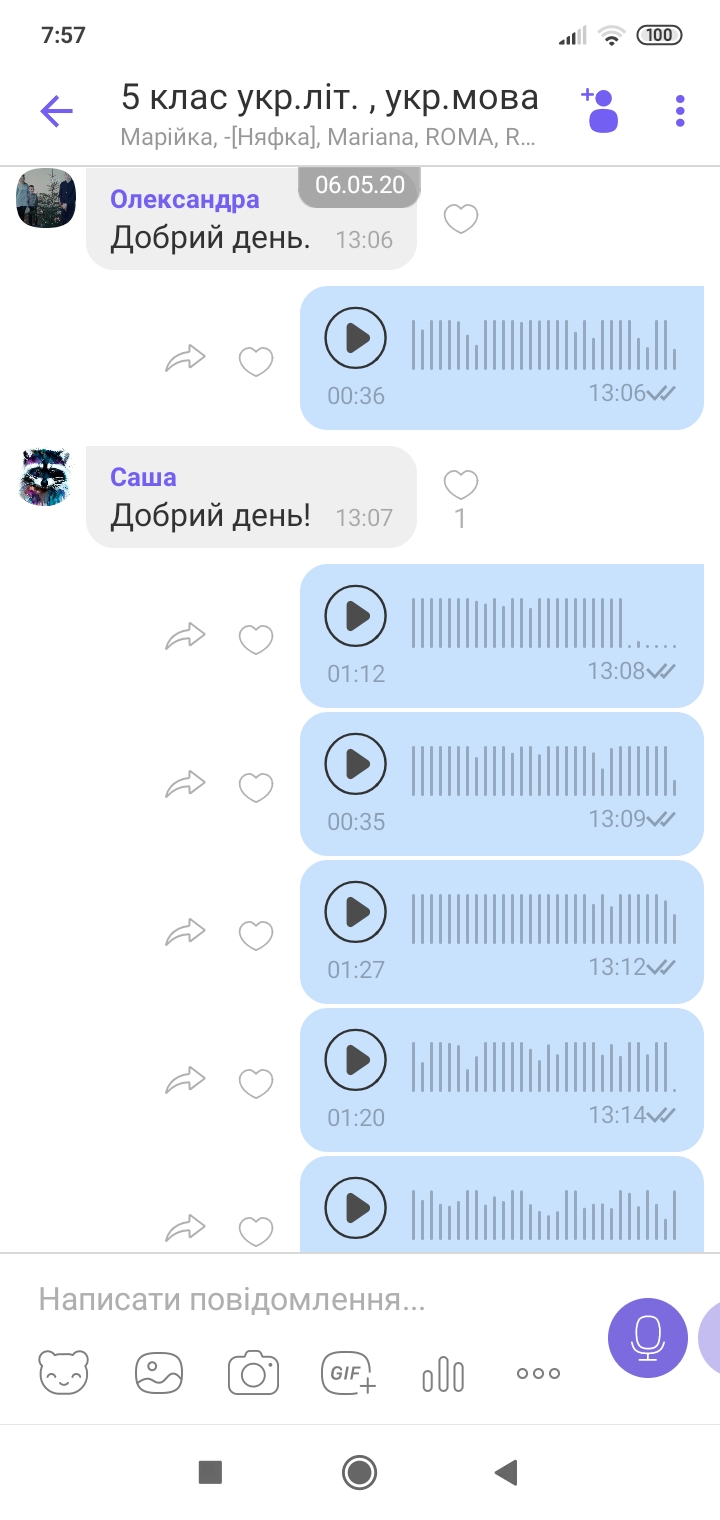 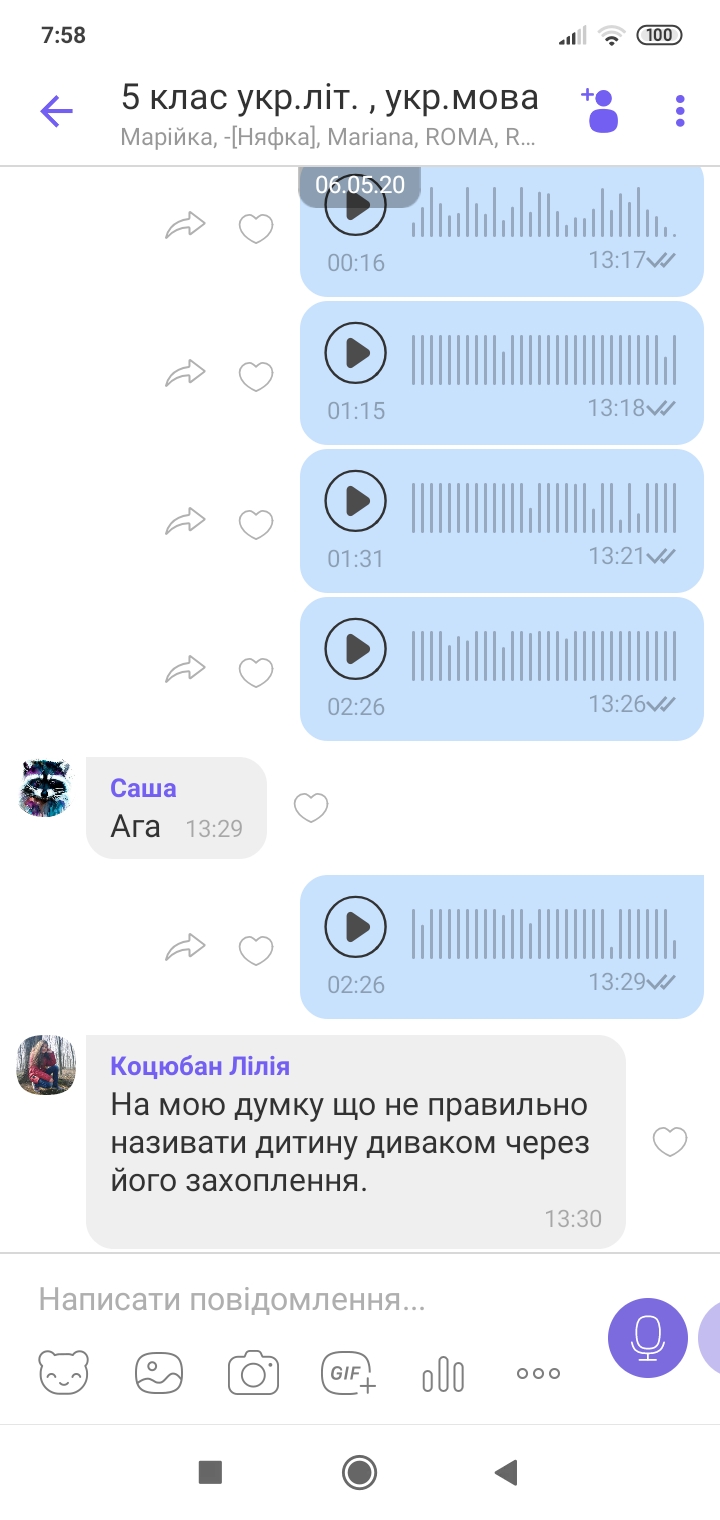 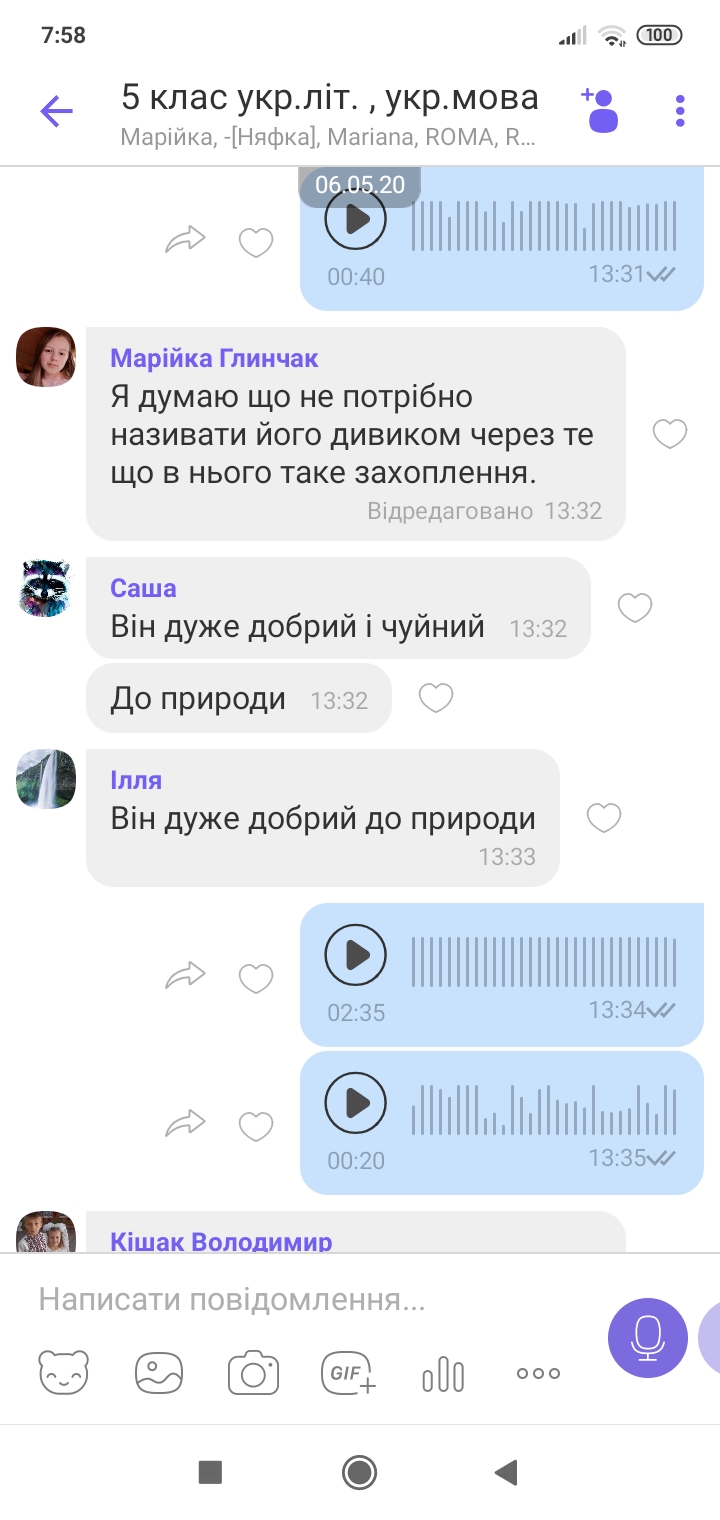 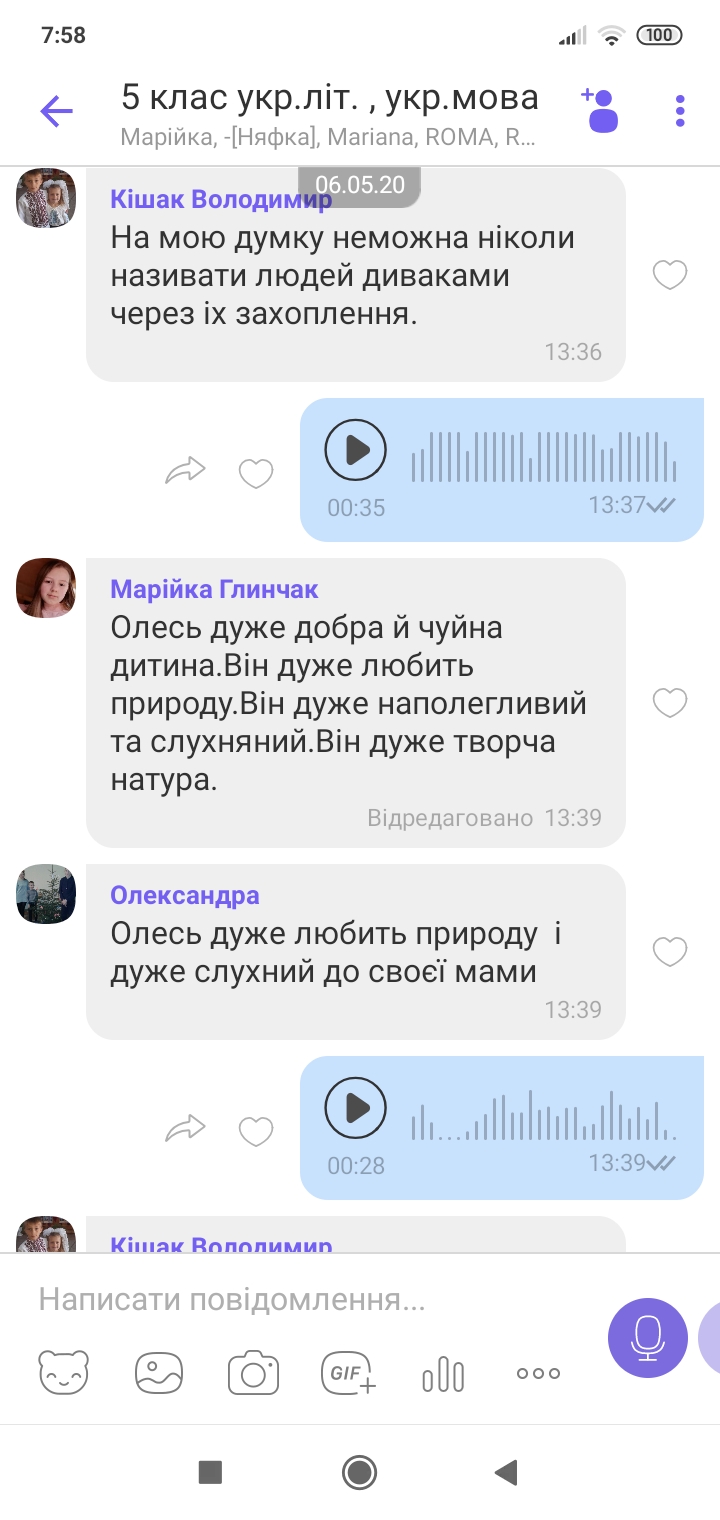 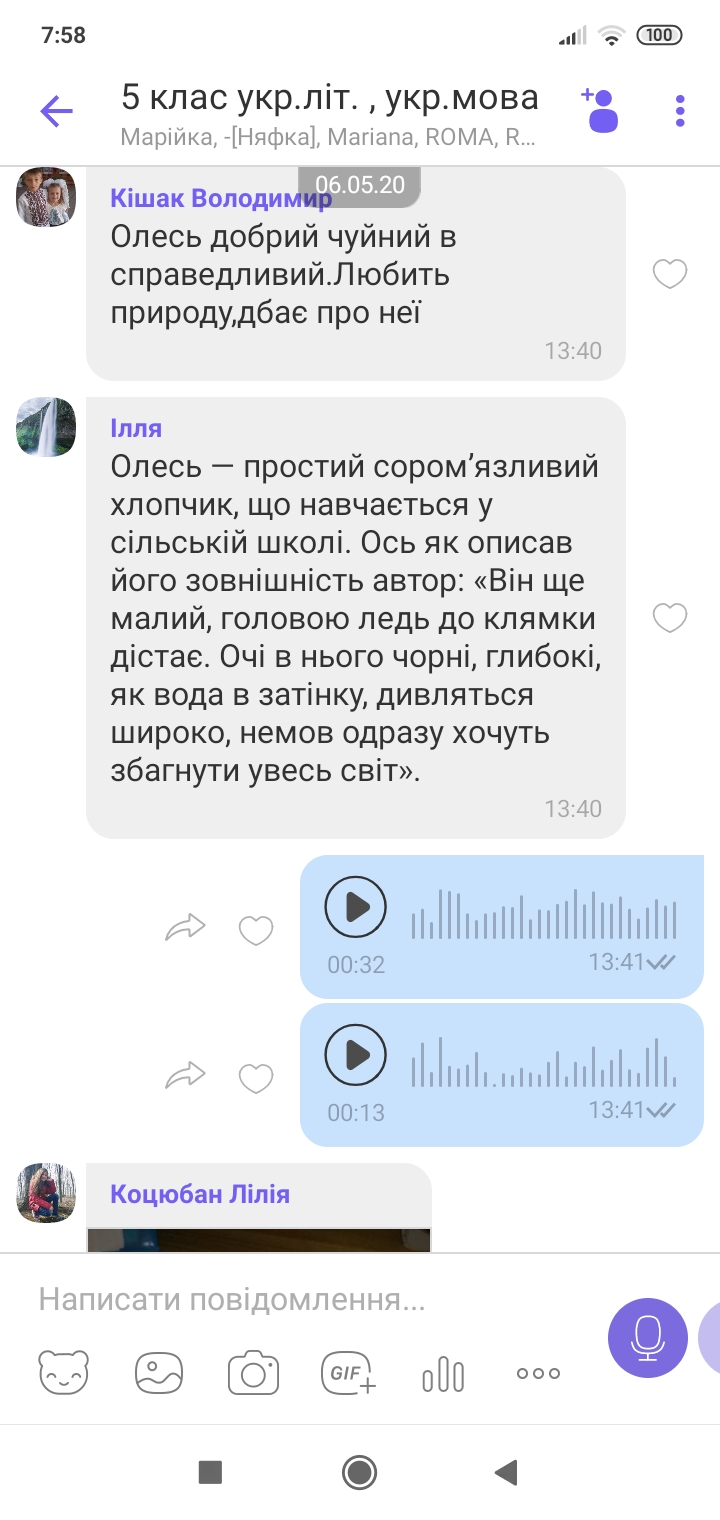 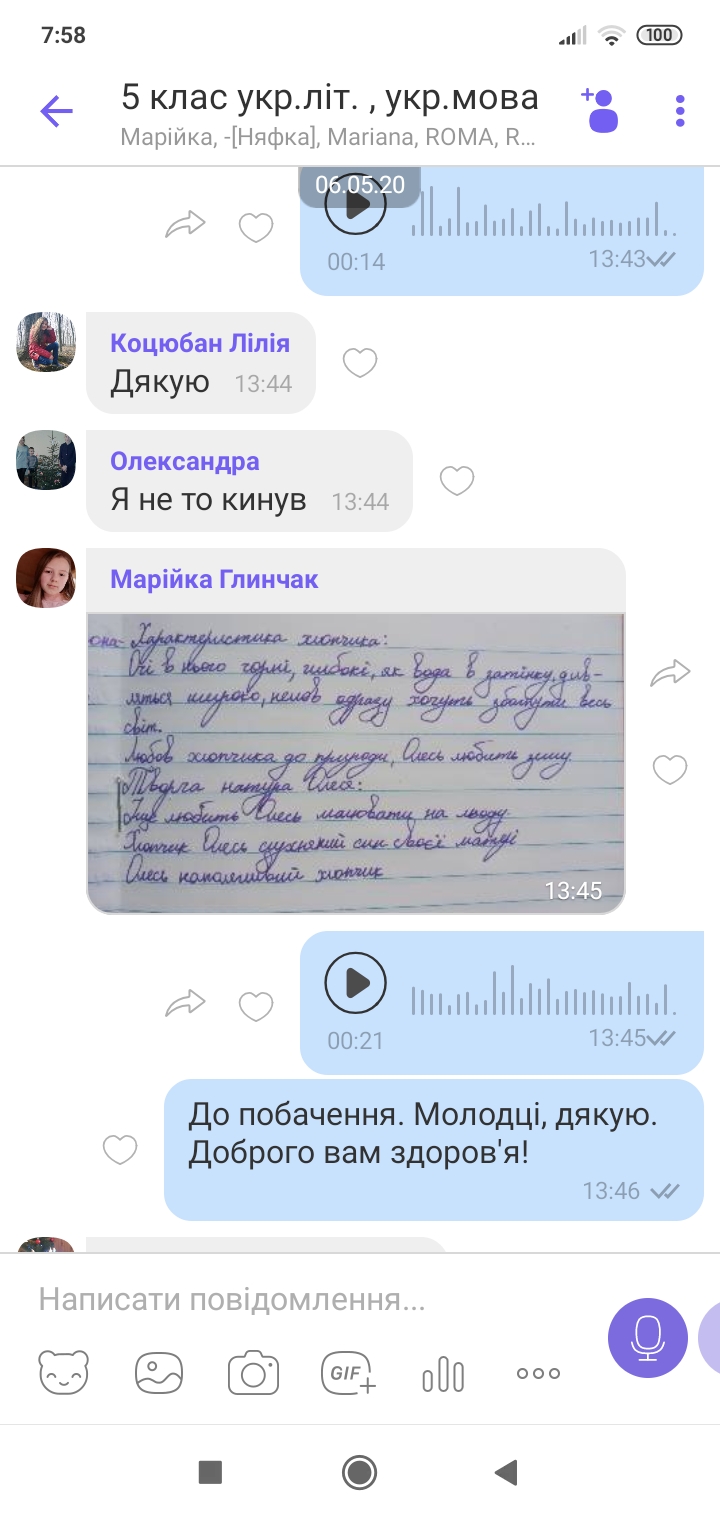 